      H O T Ă R Â R E A  Nr. 156      din  22 decembrie 2015privind  aprobarea atribuirii  în folosință gratuită , pe durata de 10 ani a terenului în suprafață de 529 m.p., teren aferent construcției Sediu al Asociației Handicapaților Fizic Dej         Consiliul local al Municipiului Dej, întrunit în ședința ordinară din data de 22 decembrie 2015;         Având în vedere proiectul de hotărâre, prezentat din iniţiativa primarului Municipiului Dej, întocmit în baza Raportului Nr. 25.381 din data de 15 decembrie 2015, al Compartimentului Patrimoniu Public şi Privat din cadrul Primăriei Municipiului Dej, prin care se propune spre aprobare, atribuirea în folosință gratuită, pe durata de 5 ani a terenului în suprafața de 529 m.p., teren aferent construcției Sediu al Asociației Handicapaților Fizic Dej, proiect avizat favorabil în ședința de lucru a comisiei de urbanism din data de 22 decembrie 2015;      În baza prevederilor ‘art. 124’, ’art. 36’,  alin. (2) , lit. c), ’art. 45’,  alin. (3) din Legea Nr. 215 /2001- privind administraţia publică locală, republicată, cu modificările şi completările ulterioare,H O T Ă R Ă Ş T E:        Art. 1. Aprobă atribuirea în folosință gratuită, pe durata de 10 ani a terenului în suprafață de 529 m.p. cu Nr. top.4163/2 din C.F. Nr. 56174 Dej, respectiv a terenului de sub construcția având destinația de sediu al Asociației Handicapaților Fizic Dej, precum și cel necesar folosirii construcției.        Art. 2. Cu ducerea la îndeplinire a prevederilor prezentei hotărâri se încredinţează Primarul Municipiului Dej, prin Direcţia Tehnică şi Compartimentul Patrimoniu Public și Privat din cadrul Primăriei Municipiului Dej.       Art. 3. Prezenta hotărâre se comunică prin intermediul Secretarului, în termenul prevăzut de lege, Primarului Municipiului Dej, Direcţiei Tehnice, Compartimentului Patrimoniu Public și Privat al Primăriei Municipiului Dej, Asociației Handicapaților Fizic Dej si Prefectului Județului Cluj.Preşedinte de şedinţă,Zanc GavrilNr. consilieri în funcţie -  19						Nr. consilieri prezenţi   -  16 Nr. voturi pentru	   -  14 	Nr. voturi împotrivă	   -   	Abţineri	               -  2			        Contrasemnează							             Secretar,						                                                                   Jur. Pop Cristina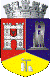 ROMÂNIAJUDEŢUL CLUJCONSILIUL LOCAL AL MUNICIPIULUI DEJStr. 1 Mai nr. 2, Tel.: 0264/211790*, Fax 0264/223260, E-mail: primaria@dej.ro